Мониторингсостояния эффективности предоставления времени и пространства детской игре и корректировки режимов дня в ДОО по результатам внедрения чек-листа в августе 2020 года.В целях реализации региональной стратегии «Доброжелательная школа», в соответствии с планом управления проектом № 10087624 «Формирование детствосберегающего пространства дошкольного образования Белгородской области («Дети в приоритете»)» раздела 
2. «Реализация психолого-педагогической составляющей модели детствосберегающего пространства «Дети в приоритете» пункта 
2.2 «Обеспечение времени и пространства для детской игры» подпункта 2.2.5. «Разработка и внедрение в деятельность воспитателей чек-листа оценки эффективности предоставления времени и пространства детской игре в режиме дня» 2.2.5.4. «Внедрение чек-листа оценки эффективности предоставления времени и пространства детской игре и корректировка режимов дня в ДОО города Белгорода, письмом департамента образования Белгородской области от 27.07.2020 года № 1146 «Об организации участия в коуч-сессии педагогов ДОО по внедрению чек-листа», в период с 01.08.2020 по 11.09.2020 года было организовано внедрение чек-листа оценки эффективности предоставления времени и пространства детской игре и корректировки режимов дня в 34 ДОО города Белгорода.В оценке эффективности предоставления времени и пространства детской игре приняли участие воспитатели 339 дошкольных групп города Белгорода. Оценивание осуществлялось по трем направлениям: «Организация времени для игр», «Организация пространства для игр» и «Маркеры среды, позволяющие установить, что игровая деятельность проживается детьми, как ведущая и осмысленная ими».По  первому критерию «Организация времени для игр»  в среднем значении по ДОО выявлен высокий уровень - 61,2 балл.По второму критерию «Организация пространства для игр» в среднем значении по ДОО выявлен достаточный уровень – 57,6 балла.По третьему критерию «Маркеры среды, позволяющие установить, что игровая деятельность проживается детьми, как ведущая и осмысленная ими» в среднем значении по ДОО выявлен достаточный уровень – 18.9 балла.По результатам проведения мониторинга внедрения чек-листа оценки эффективности предоставления времени и пространства детской игре в режиме дня необходимо отметить следующее: - в ДОО г. Белгорода создана комфортная развивающая предметно-пространственная среда, соответствующая возрастным и индивидуальным запросам детей дошкольного возраста;- развивающая среда имеет гибкое зонирование, что позволяет детям в соответствии со своими интересами и желаниями в одно и то же время свободно заниматься, не мешая при этом друг другу разными видами деятельности;- сферы самостоятельной активности внутри группы не пересекаются, достаточно места для свободного передвижения детей и выстраивания игрового замысла.По результатам проведения мониторинга внедрения чек-листа оценки эффективности предоставления времени и пространства детской игре в режиме дня необходимо отметить проблемные поля: - отсутствует возможность зонирования пространства с потолка;- недостаточная организация мест для уединения детей.Главный специалист отдела развития 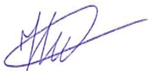   и сопровождения одаренных детей                    МБУ НМИЦ                                                            Кулабухова С.Н